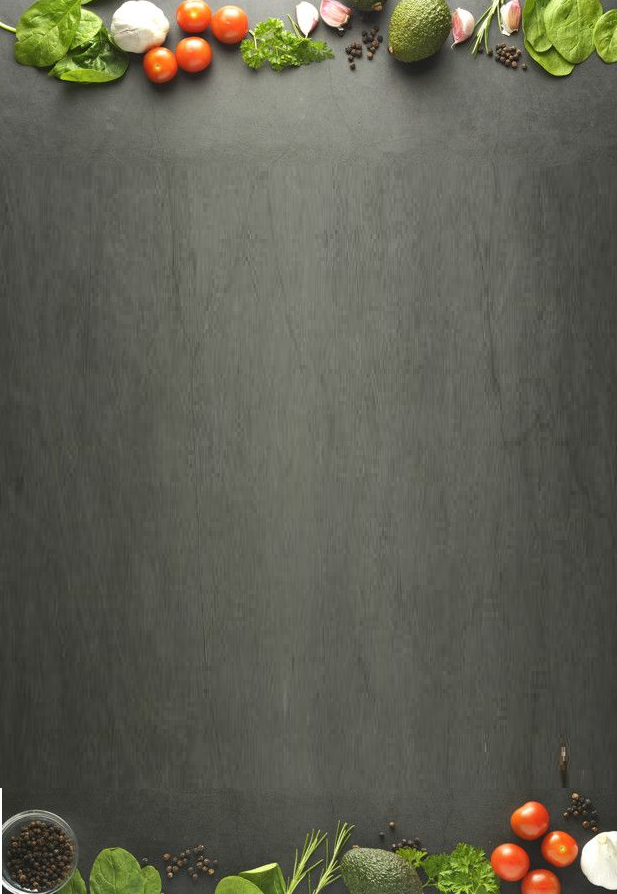 E.B. 1,2,3 c/JI Pedro Santarém Eco-Cozinheiros - Eco-Ementa - Escalão 22º EscalãoEntrada: Casas de batata no forno com orégãos e alho, ninho de alface e ananás Sopa: Creme de agrião Prato principal: Atum à Brás Saudável	Bebida: Refresco de frutos vermelhosSobremesa: Espetada de frutas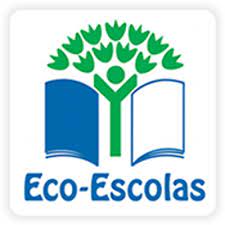 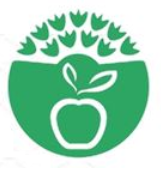 Valor total da refeição para 2 pessoas: 4,70€Preço por pessoa: 2,35€Kcal por pessoa: 260KcalIngredientesQuantidadePreçoCascas de batata 4Orégãos 10gAlho em pó5gTotal de custo estimadoTotal de custo estimado0,10€Total de caloriasTotal de calorias50kcal1 batata1agrião350g1 Chuchu1100g Abóbora100g1 cenoura11 cebola11 batata doce1azeite q.b.10ggrão100gSal5gTotal de custo estimadoTotal de custo estimado2,30€Total de caloriasTotal de calorias120kcalIngredientesQuantidadePreçobatatas em palitos fininhos fritas anteriormente4cebola1 dente de alho 1 ovos 2 lata de atum 200g1Camarões descascados100gAzeite10mlSal5gLouro e salsa10gTotal de custo estimadoTotal de custo estimado1,80€Total de caloriasTotal de calorias300kcalIngredientesQuantidadePreçoGelo500gMorangos, amoras e mirtilos100gHortelã5gÁgua 1LTotal de custo estimadoTotal de custo estimado1€Total de caloriasTotal de calorias20kcalIngredientesQuantidadePreçoMaçã1Laranja1Kiwi1Morango4Uva100gAbacaxi2 rodelasCanela10gTotal de custo estimadoTotal de custo estimado1,40€Total de caloriasTotal de calorias30kcal